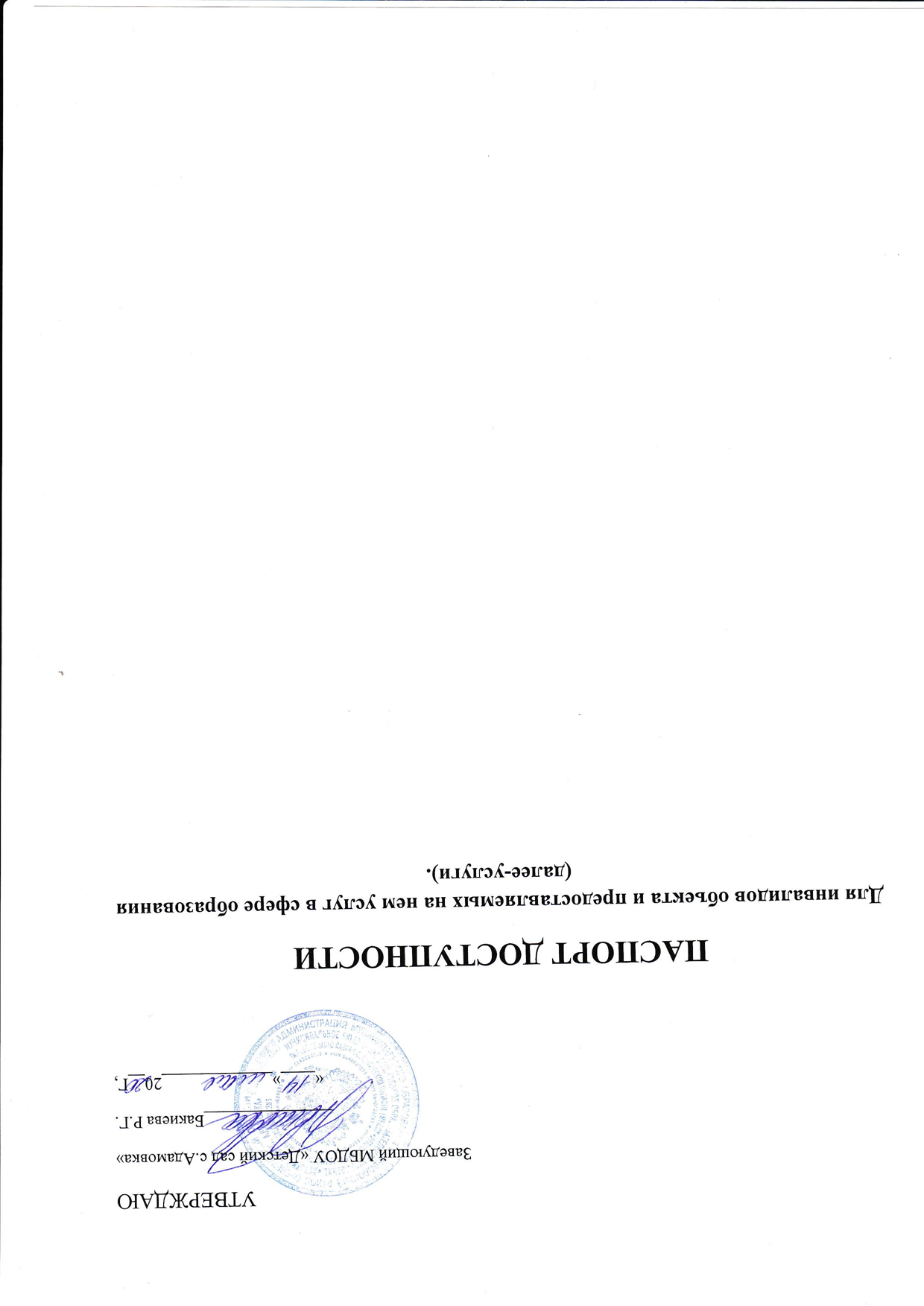 1. КРАТКАЯ ХАРАКТЕРИСТИКА ОБЪЕКТААдрес объекта, на котором предоставляется(-ются) услуга (услуги):461287, Оренбургская область, Переволоцкий район, с. Адамовка, ул. Школьная, 2 «А».Наименование предоставляемой(-мых) услуги (услуг): реализация основных образовательных программ дошкольного образования; присмотр и уход______________________Сведения об объекте:      -арендуемая часть площадью 170 кв.м в  здании школы      - отдельно стоящее здание _2 этажа, 1440,8 кв. м     - наличие прилегающего земельного участка (да); 13312 кв. мНазвание организации,  которая  предоставляет  услугу населению, (полноенаименование - согласно Уставу, сокращённое наименование): Муниципальное бюджетное дошкольное образовательное учреждение «Детский сад с. Адамовка» Переволоцкого района Оренбургской области; МБДОУ «Детский сад с. Адамовка»______________Адрес места нахождения организации: 461287, Оренбургская область, Переволоцкий район, с.Адамовка, ул. Школьная, 2 «А».______________Основание для пользования объектом оперативное управлениеФорма собственности муниципальная____________________________________Административно-территориальная подведомственность муниципальная_______________Наименование и адрес вышестоящей организации: Отдел образования Администрации Переволоцкого района, ул.Ленинская, д. 85, п.Переволоцкий, Переволоцкого района Оренбургской области, тел: 8(35338)2-15-42_________________________________2. КРАТКАЯ ХАРАКТЕРИСТИКАДЕЙСТВУЮЩЕГО ПОРЯДКА ПРЕДОСТАВЛЕНИЯ НА ОБЪЕКТЕ УСЛУГ НАСЕЛЕНИЮСфера деятельности: Образование дошкольное.Плановая мощность (посещаемость, количество обслуживаемых в день, вместимость, пропускная способность,), вместимость,:проектная мощность- 25человек,средняя посещаемость-15 человек вдень, максимальная- 30 человек, вместимость – 30 человек.Форма оказания услуг: на объекте, обеспечение доступа к месту предоставления услуги, на дому, дистанционно).Категория обслуживаемого населения по возрасту: детиКатегории обслуживаемых инвалидов: нет3.ОЦЕНКА СООТВЕТСТВИЯ УРОВНЯ ДОСТУПНОСТИ ДЛЯ ИНВАЛИДОВ ОБЪЕКТА И ИМЕЮЩИХСЯ НЕДОСТАТКОВ В ОБЕСПЕЧЕНИИ УСЛОВИЙ ЕГО ДОСТУПНОСТИ ДЛЯ ИНВАЛИДОВ С ИСПОЛЬЗОВАНИЕМ ПОКАЗАТЕЛЕЙ(п.11 порядка обеспечения условий доступности для инвалидов объектов ипредоставляемых услуг в сфере образования, а также оказания им при этом необходимой помощи от 9 ноября 2015г. №1309)ОЦЕНКА СООТВЕТСТВИЯ УРОВНЯ ДОСТУПНОСТИ ДЛЯ ИНВАЛИДОВ ПРЕДОСТАВЛЯЕМЫХ УСЛУГ И ИМЕЮЩИХСЯ НЕДОСТАТКОВ В ОБЕСПЕЧЕНИИ УСЛОВИЙ ИХ ДОСТУПНОСТИ ДЛЯ ИНВАЛИДОВ С ИСПОЛЬЗОВАНИЕМ ПОКАЗАТЕЛЕЙ (п.12 порядка обеспечения условий доступности для инвалидов объектов ипредоставляемых услуг в сфере образования, а также оказания им при этом необходимой помощи от 9 ноября 2015г. №1309) ПРЕДЛАГАЕМЫЕ УПРАВЛЕНЧЕСКИЕ РЕШЕНИЯ ПО СРОКАМ И ОБЪЁМАМ РАБОТ, НЕОБХОДИМЫМ ДЛЯ ПРИВЕДЕНИЯ ОБЪЕКТА И ПОРЯДКА ПРЕДОСТАВЛЕНИЯ НА НЁМ УСЛУГ В СООТВЕТСТВИЕ С ТРЕБОВАНИЯМИ ЗАКОНОДАТЕЛЬСТВА РОССИЙСКОЙ ФЕДЕРАЦИИ ОБ ОБЕСПЕЧЕНИИ УСЛОВИЙ ИХ ДОСТУПНОСТИ ДЛЯ ИНВАЛИДОВ№ п/пОсновные показатели доступности для инвалидов объектаОценка состояния и имеющихся недостатков вобеспечении условий доступности дляинвалидов объекта1Удельный вес введенных с 1 июля 2016г. в эксплуатацию объектов (зданий, помещений), в которых предоставляются услуги в сфере образования, а также используемых дляперевозки инвалидов транспортных средств, полностью соответствующих требованиям доступности для инвалидов.02Удельный вес существующих объектов, которые в результате проведения после 1 июля 2016 г. на них капитального ремонта, реконструкции, модернизации полностью соответствуюттребованиям доступности для инвалидов объектов и услуг, от общего количества объектов, прошедших капитальный ремонт, реконструкцию, модернизацию.03Удельный вес существующих объектов, на которых до проведения капитального ремонта или реконструкции обеспечивается доступ инвалидов к месту предоставления услуги, предоставление необходимых услуг в дистанционном режиме, предоставление, когда это возможно, необходимых услуг по месту жительства инвалида, от общего количестваобъектов, на которых в настоящее время невозможно0полностью обеспечить доступность с учетом потребностейинвалидов.4Удельный вес объектов, на которых обеспечиваются условия индивидуальной мобильности инвалидов и возможность для самостоятельного их передвижения по объекту, от общегоколичества объектов, на которых инвалидам предоставляются услуги, в том числе, на которых имеются:0выделенные стоянки автотранспортных средств для инвалидов0сменные кресла-коляски0поручни0пандусы0подъемные платформы0раздвижные двери; доступные входные группы0доступные санитарно-гигиенические помещения0достаточная ширина дверных проемов в стенах, лестничныхмаршей, площадок.05Удельный вес объектов с надлежащим размещением оборудования и носителей информации, необходимых дляобеспечения беспрепятственного доступа к объектам (местам предоставления услуг) с учетом ограниченийжизнедеятельности инвалида, а также надписей, знаков и иной текстовой и графической информации, выполненной рельефно- точечным шрифтом Брайля и на контрастном фоне, от общегоколичества объектов, на которых инвалидам предоставляются услуги в сфере образования.06Удельный вес объектов в сфере образования, имеющих утвержденные Паспорта доступности, от общего количестваобъектов, на которых предоставляются услуги в сфере образования.100№ п/пОсновные показатели доступности для инвалидов предоставляемой услугиОценка состояния и имеющихся недостатков вобеспечении условий доступности для инвалидов предоставляемойуслуги1Удельный вес объектов, в которых одно из помещений, предназначенных для проведения массовых мероприятий, оборудовано индукционной петлей извукоусиливающей аппаратурой, от общего количества объектов, на которых инвалидам предоставляются услуги в0сфере образования.2Удельный вес услуг в сфере образования, предоставляемых с использованием русского жестового языка, допуска сурдопереводчика и тифлосурдопереводчика, от общегоколичества предоставляемых услуг в сфере образования.03Доля работников, прошедших инструктирование или обучение для работы с инвалидами по вопросам, связанным с обеспечением доступности для инвалидов объектов и услуг в сфере образования в соответствии с законодательством Российской Федерации и законодательством субъектов Российской Федерации, от общего числа работников органов иорганизаций, предоставляющих услуги в сфере образования.04Удельный вес услуг в сфере образования, предоставляемых инвалидам с сопровождением ассистента – помощника, отобщего количества предоставляемых услуг в сфере образования.05удельный вес услуг в сфере образования, предоставляемых инвалидам с сопровождением тьютора, от общего количествапредоставляемых услуг в сфере образования.06Доля педагогических работников образовательной организации, имеющих образование и (или) квалификацию, позволяющие осуществлять обучение по адаптированнымобразовательным программам, от общего числа педагогических работников образовательной организации.07Доля детей-инвалидов в возрасте от 5 до 18 лет, получающихдополнительное образование, от общего числа детей-инвалидов данного возраста.08Доля детей-инвалидов в возрасте от 1,5 до 7 лет, охваченныхдошкольным образованием, от общего числа детей-инвалидов данного возраста.09Доля детей-инвалидов, которым созданы условия дляполучения качественного общего образования, от общего числа детей-инвалидов школьного возраста.010Удельный вес органов и организаций, предоставляющих услуги в сфере образования, официальный сайт которыхадаптирован для лиц с нарушением зрения (слабовидящих).0N
п/пПредлагаемые управленческие решения по объёмам работ, необходимым для приведения объекта в соответствие с требованиями законодательства Российской Федерации об обеспечении условий их доступности для инвалидов*Сроки1Подача ходатайств Учредителю на финансовое обеспечение в 2021-2025 годах необходимых мер по организации доступной среды в МБДОУ «Детский сад с. Адамовка»:- установка поручней- установка пандуса- надлежащее размещение оборудования и носителей информации, необходимых для обеспечения беспрепятственного доступа к объектам (местам предоставления, услуг) инвалидов, имеющих стойкие расстройства функции зрения, слуха и передвижения- дублирование необходимой для инвалидов, имеющих стойкие расстройства функции зрения, зрительной информации - звуковой информацией, а также надписей, знаков и иной текстовой и графической информации - знаками, выполненными рельефно-точечным шрифтом Брайля и на контрастном фоне- дублирование необходимой для инвалидов по слуху звуковой информации зрительной информациейФевраль 2021г.N
п/пПредлагаемые управленческие решения по объёмам работ, необходимым для приведения порядка предоставления услуг в соответствие с требованиями законодательства Российской Федерации об обеспечении условий их доступности для инвалидов*Сроки1Подача ходатайств Учредителю на финансовое обеспечение в 2021-2025 годах необходимых мер по организации доступной среды в МБДОУ «Детский сад с. Адамовка»:- наличие при входе в объект вывески с названием организации, графиком работы организации, планом здания, выполненных рельефно-точечным шрифтом Брайля и на контрастном фонефевраль 2021 г.